ЛАБОРАТОРНАЯ РАБОТА№ 18Инструкция: Напечатать текст 14 шрифтом, Times New Roman, 1,5 межстрочный интервал, в программе WordКОМПЬЮТЕРНЫЕ СЕТИОтличия существуют на различных уровнях работы сети — физическом, топологическом, программном.      Классификация сетей: По географическому охвату Персональные сети (Personal Network) — это разновидность сети, которая строится «вокруг» конкретного человекаЛокальные сети (Local Area Network, LAN) — некоторое   количество расположенных относительно недалеко друг от друга компьютеров, имеющих общую среду передачи данныхРегиональные сети (Metropolitan Area Network, MAN) объединяют от нескольких сотен до тысяч компьютеровГлобальные сети (Wide Area Network, WAN) — это совокупность более мелких, региональных сетейПо количеству и распределению полномочий Одноранговые сети - все компьютеры «равны»Сети клиент-сервер - существует два типа машин — клиенты и сервер(ы)Сети точка-точка - два компьютера соединяются друг с другомСмешанные (гибридные) сети - сочетают в себе признаки разных сетейСЕТЕВЫЕ ТОПОЛОГИИ: Общая шина Кольцо Звезда Решетка Полносвязная топология Смешанные топологии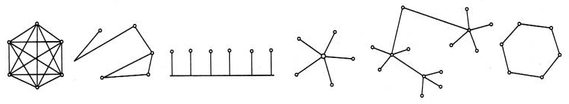 ОБОРУДОВАНИЕ КОМПЬЮТЕРНОЙ СЕТИСетевое оборудование делится на две категории: Активное сетевое оборудование Пассивное сетевое оборудование Активное сетевое оборудование — любое устройство, проводящее цифровую обработку передаваемого сигнала. К активному сетевому оборудованию относят: Коммутаторы (свитч, switch) — сетевое устройство, соединяющее узлы компьютерной сети в пределах одного сегментаМаршрутизаторы (роутер, router) — сетевое устройство, пересылающее пакеты сетевого уровня из одной подсети в другую по определенным правиламСетевые адаптеры (сетевая карта, сетевая плата) — устройство, через которое компьютер физически подключается к сетиПринт-серверы - специализированное устройство, способное превратить обычный принтер в сетевойМодемы (модулятор-демодулятор) — устройство, которое используется в телекоммуникационных системахК пассивному сетевому оборудованию относят: Концентраторы (хаб, hub) — сетевое устройство, служащее для объединения нескольких компьютеровКабели  (Коаксиальный кабель, Витая пара, Оптоволокно )Разъемы Коммутационные панели 